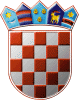   REPUBLIKA HRVATSKAVARAŽDINSKA ŽUPANIJA    OPĆINA SVETI ILIJA     Općinski načelnikKLASA:604-01/16-02/06
URBROJ:2186/08-16-01 
Sveti Ilija, 31. listopada 2016.Na temelju članka 4. Pravilnika o dodjeli stipendija studentima Općine Sveti Ilija ("Službeni vjesnik Varaždinske županije" broj 61/15) Općinski načelnik raspisujeNATJEČAJ za dodjelu stipendija redovnim studentima s područja Općine Sveti Ilija koji se školuju na visokim učilištima za akademsku godinu 2016./2017.I.  Za  akademsku godini 2016./2017. dodijelit će se:5 stipendija po osnovi socijalno - ekonomskog statusa,5 stipendija po osnovi uspjeha i postignuća,5 stipendija za deficitarna zanimanja.II. Visina pojedinačnog mjesečnog iznosa stipendije u akademskoj godini 2016./2017. iznosi 350,00 kuna za redovne studente koji studiraju na području Varaždinske, Međimurske i Koprivničko - križevačke županije dok za redovne studente koji studiraju na području ostalih županija u Republici Hrvatskoj visina stipendije iznosi 500,00 kuna. III. Stipendija Općine Sveti Ilija dodjeljuje se za tekuću akademsku godinu, odnosno za razdoblje od 01. listopada do 31. srpnja.IV. Pravo na sudjelovanje u natječaju za dodjelu stipendija imaju studenti:koji su državljani Republike Hrvatske,koji su redovni polaznici višeg i visokog obrazovanja čiji roditelji i skrbnici imaju prebivalište na području Općine Sveti Ilija,koji su redovni polaznici višeg i visokog obrazovanja, a slabijeg socijalno-ekonomskog statusa, a čiji roditelji ili skrbnici imaju prebivalište na području Općine Sveti Ilija,koji su posebno nadareni redovni polaznici višeg i visokog obrazovanja i postižu značajne rezultate na natjecanjima, a čiji roditelji ili skrbnici imaju prebivalište na području Općine Sveti Ilija,koji su redovni polaznici višeg i visokog obrazovanja za deficitarna zanimanja: (sveučilišni studij: strojarstvo, građevinarstvo, elektrotehnika, medicina, matematika, fizika, psihologija, farmacija, engleski jezik, njemački jezik) čiji roditelji i skrbnici imaju prebivalište na području Općine Sveti Ilija,koji nisu korisnici drugih stipendija ili novčanih primanja koja imaju obilježja stipendija za vrijeme dodjele i korištenja stipendije Općine Sveti Ilija.V. Pored uvjeta iz točke IV. pravo na sudjelovanje u natječaju za dodjelu stipendija imaju:	     PO OSNOVI DEFICITARNIH ZANIMANJARedoviti studenti sveučilišnih preddiplomskih i integriranih preddiplomskih i diplomskih studija deficitarnih zanimanja te stručnih studija deficitarnih zanimanja od druge godine nadalje ako im je prosjek ocjena prethodno završene godine studiranja najmanje 2,50.PO OSNOVI SOCIJALNO – EKONOMSKOG STATUSARedoviti studenti sveučilišnih preddiplomskih i integriranih preddiplomskih i diplomskih studija te stručnih studija od druge godine nadalje ako im je prosjek ocjena prethodno završene godine studiranja najmanje 3,00.PO OSNOVI USPJEHA I POSTIGNUĆARedoviti studenti sveučilišnih preddiplomskih i integriranih preddiplomskih i diplomskih studija te stručnih studija od druge godine nadalje ako im je prosjek ocjena prethodno završene godine studiranja najmanje 3,50.VI. Kriteriji za utvrđivanje liste kandidata za dodjelu stipendija Općine Sveti Ilija su: socijalno - ekonomski status, uspjeh i postignuće te deficitarnost zanimanja za koje se student školuje. VII. Student podnosi prijavu prema željenom broju kriterija. Ako student podnosi prijavu za više od jednog kriterija obvezan je u prijavi (prema vlastitoj procjeni) rangirati kriterije prema važnosti od važnog (broj 1) do najmanje važnog (broj 3). VIII. Natječaj je objavljen na oglasnoj ploči, službenoj internetskoj stranici Općine Sveti Ilija (http://opcina-sveti-ilija.hr/) te Facebook stranici i traje 15 dana. XI. Uz prijavu za dodjelu stipendije Općine Sveti Ilija obavezno je potrebno priložiti:Popunjenu prijavnicu za dodjelu stipendija redovnim studentima za akademsku godinu 2016./2017. (nalazi se u prilogu natječaja)zamolbu za dodjelu stipendije,potvrdu o upisu na fakultet, potvrdu fakulteta o prosjeku ocjena prethodne godine školovanja (na dvije decimale) potvrdu o sudjelovanju i dobivenim nagradama na natjecanjima (ukoliko je student na njima sudjelovao),potvrdu o prebivalištu (ne stariju od 6 mjeseci),izjavu o broju članova zajedničkog domaćinstva, potvrdu o mjesečnom prihodu svih članova zajedničkog domaćinstva (za prethodna tri mjeseca),pismenu izjavu studenta da nije korisnik ni jedne druge stipendije. U slučaju da student studira u inozemstvu, u državi u kojoj se sistem ocjenjivanja razlikuje od sistema ocjenjivanja u Republici Hrvatskoj, obvezan je uz prijavu na natječaj dostaviti i službenu ispravu visokoškolske ustanove o sistemu ocjenjivanja (raspon ocjena) te potvrdu o prosjeku ocjena prethodne godine školovanja sa prijevodom na hrvatski jezik.X. Prijave za dodjelu stipendije dostavljaju se poštom preporučeno, zaključno sa 16. studeni 2016. godine na adresu: OPĆINA SVETI ILIJAOPĆINSKI NAČELNIK("za natječaj - stipendije")Trg Josipa Godrijana 242 214 Sveti IlijaXI. Nepotpune i nepravovremeno pristigle prijave neće se razmatrati.XII. Na poleđinu kuverte potrebno je zalijepiti popunjeni obrazac sa osobnim i kontakt podacima te rang listom prijavljenih kriterija koje je student rangirao sukladno točci 7. ovog natječaja, Obrazac je sastavni dio natječaja te ga je potrebno popuniti traženim podacima. XIII. Svi podnositelji zahtjeva biti će pozvani u Općinske prostorije kod razmatranja prijava. XIV. O rezultatima natječaja kandidati će biti obaviješteni u pismenom obliku u roku od 15 dana od završetka natječaja. XV. Prigovor na odluku dostavlja se Općinskom načelniku Općine Sveti Ilija u roku od 8 dana od dana primitka pismene obavijesti.							Općinski načelnik						          Marin Bosilj, dipl. ing. v.r.